Appunti Lab TTT 9 gennaio 2014Verifica delle caratteristiche psicometriche di uno strumento di misura (Attendibilità e Validità).Analisi di affidabilità:Importare il file di dati da ExcelEseguire l’analisi di affidabilità calcolando l’alfa di Cronbach sulla scala Hardiness.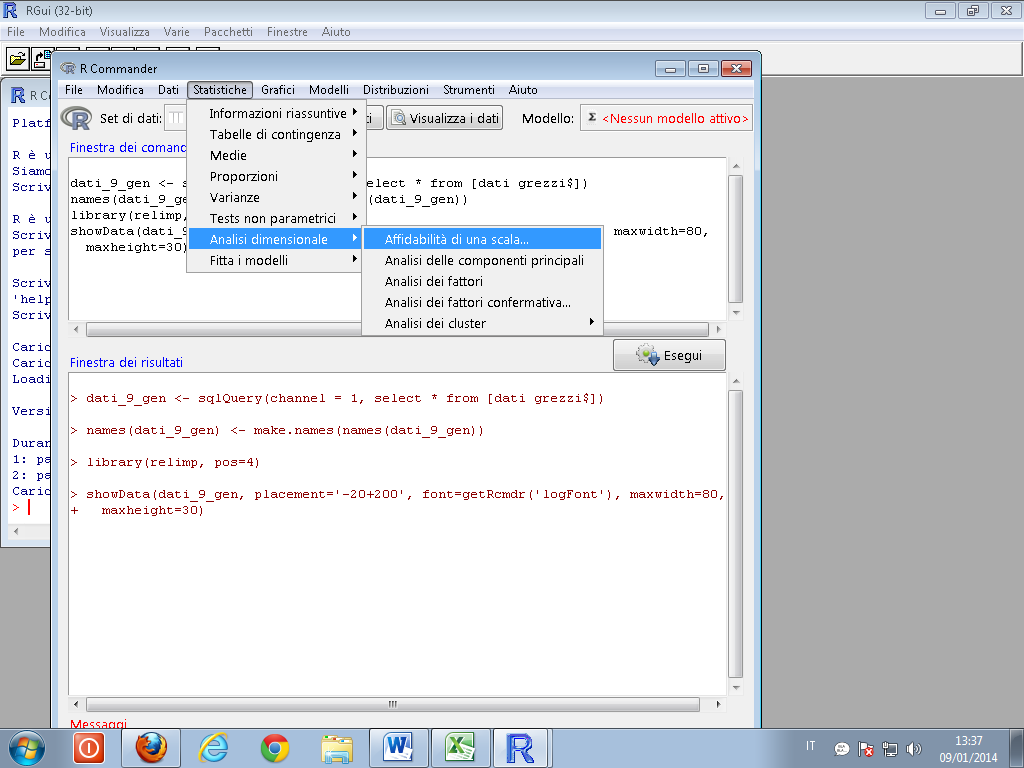 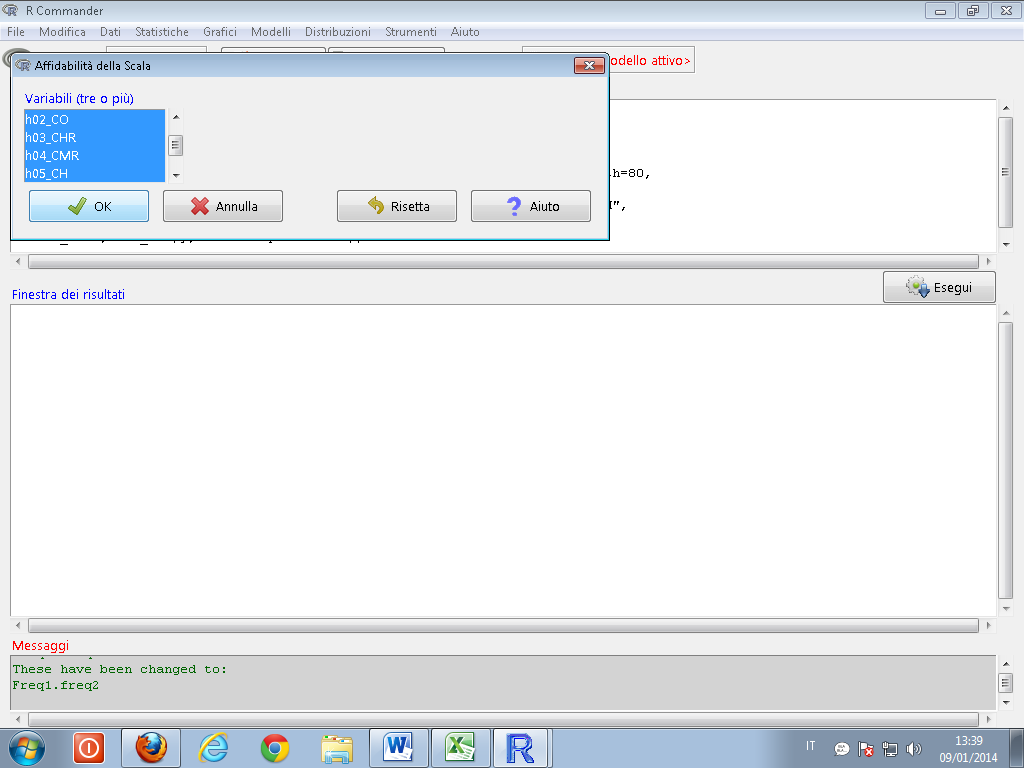 Guardiamo il valore di Alfa Standardizzato, che in questo caso è 0,6823Più il valore si avvicina a 1, più affidabile è il test. Come regola pratica (vedi manuale a pag. 153), i range da considerare sono i seguenti:maggiore di .90 = ottimotra .90 e .80 = buonotra .70 e .80 = discretotra .60 e .70 = sufficienteinferiore a .60 = non sufficienteSi osserva anche come varia l’alfa qualora si eliminasse un item alla volta. In questo modo riesco a capire quale/item è meglio eliminare dalla scala (vedi pagina 154 del manuale).Nel caso specifico, se elimino l’item h04_CMR migliora il coefficiente alfa, perché si avvicina di più a 1, passando da 0,6823 a 0.7276.ESERCIZIO:Calcolare una misura di attendibilità della scala delle strategie di Coping, sapendo che le 4 dimensioni della scala non sono componibili.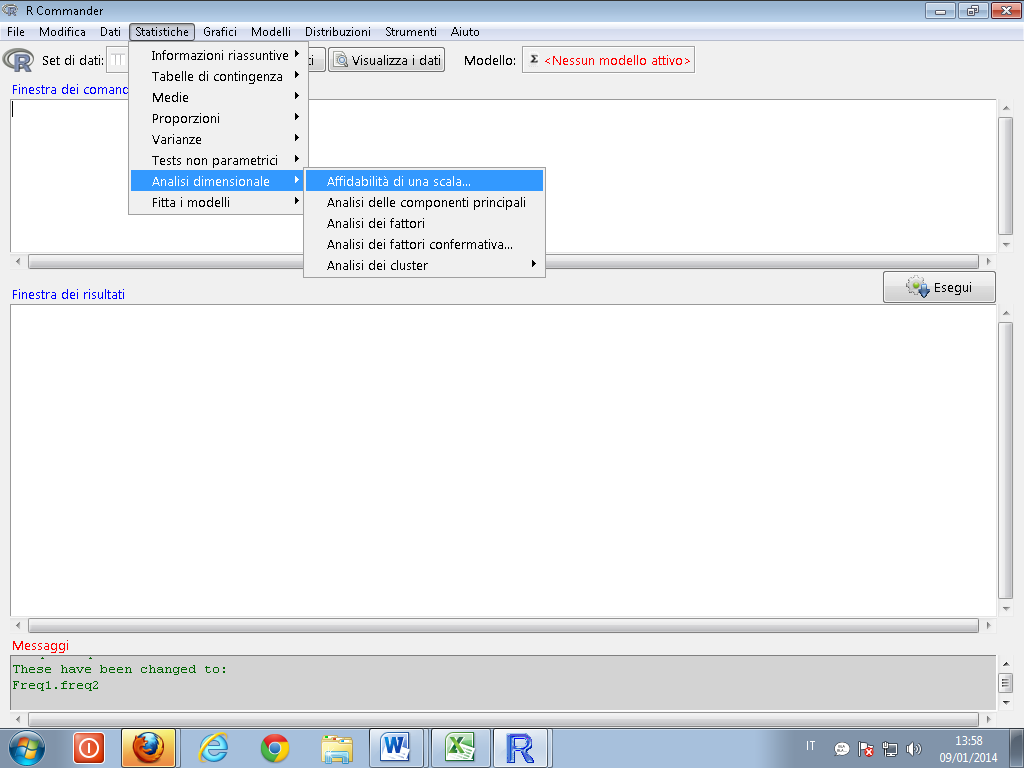 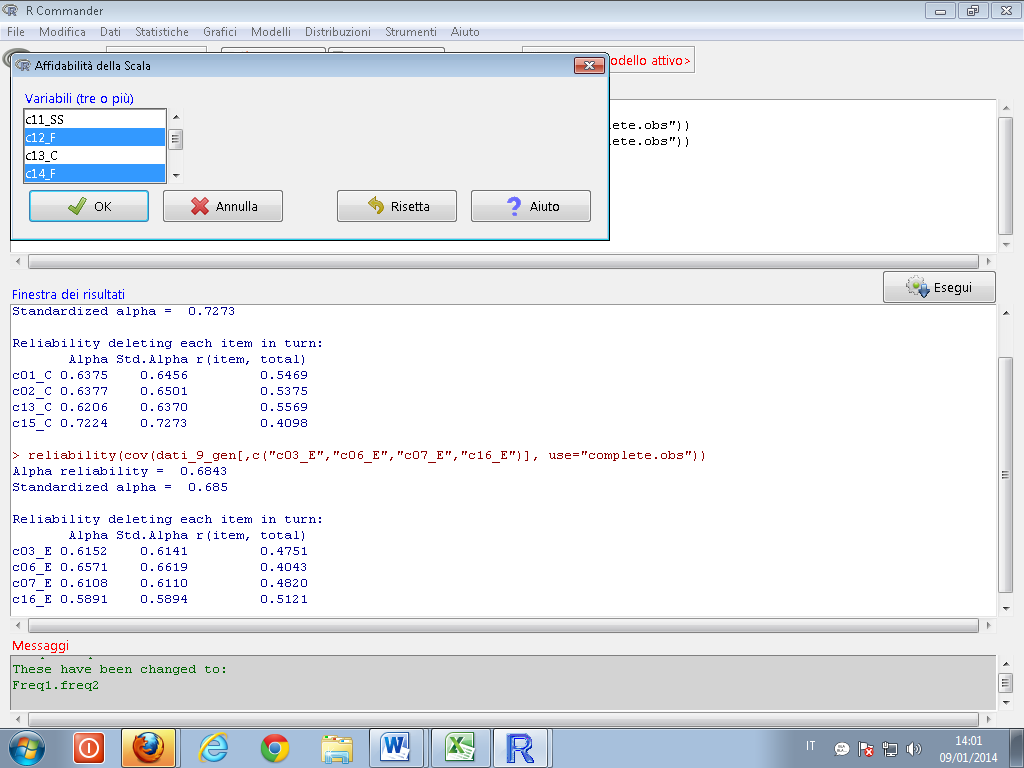 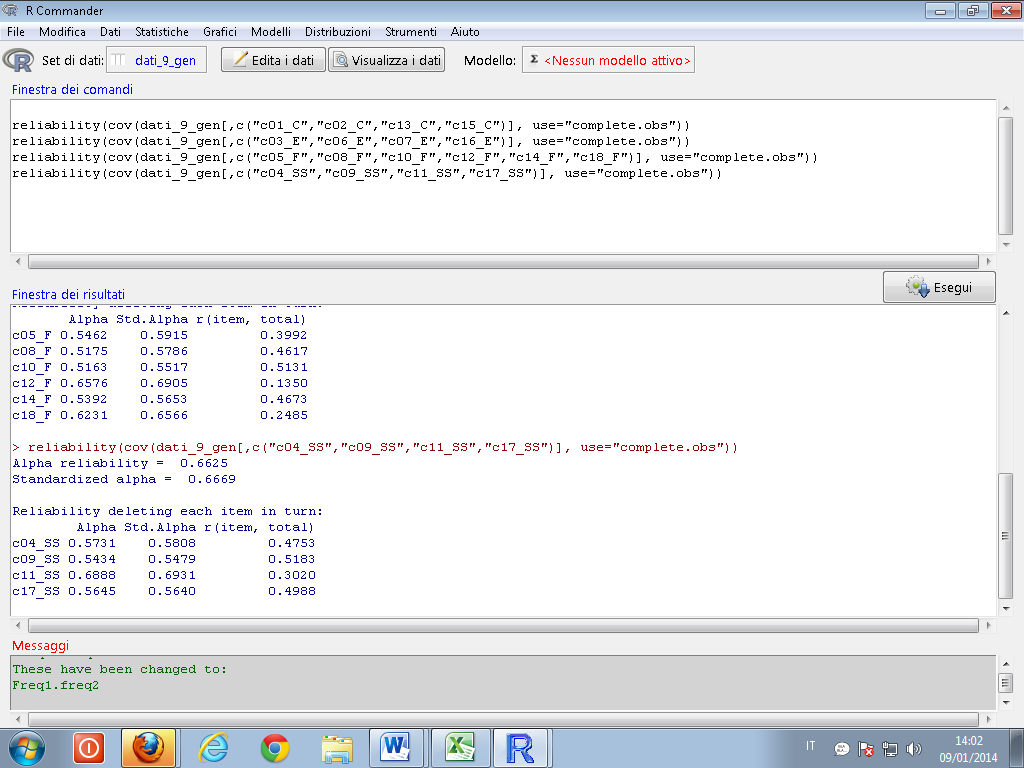 Risultato:Sub-scala “strategia basata sul Compito”: Standardized alpha =  0.7273 (nessun item da togliere)Sub-scala “Emozioni”: Standardized alpha =  0.685 (nessun item da togliere)+Sub-scala “Fuga”: Standardized alpha =  0.6523 (miglioramento dell’alfa se tolgo l’item 12)Sub-scala “Supporto Sociale”: Standardized alpha =  0.6669 (miglioramento dell’alfa se tolgo l’item 11)Per verificare se gli item sono pertinenti si osserva anche la correlazione item-totale, ovvero la correlazione tra il punteggio globale e il punteggio in ogni singolo item, che nell’output del programma utilizzato si trova nell’ultima colonna. Un item è considerato poco pertinente se la sua correlazione col totale è bassa.RICODIFICA DI UNA VARIABILENel caso di variabili cosiddette “reversed”, cioè variabili i cui punteggi vanno considerati al contrario, per calcolare un punteggio globale è necessario prima di tutto “rovesciare” i punteggi, ovvero trasformare, nel caso di una scala Liker a 5 punti, i valori 5 in 1, 4 in 2, 2, in 4 e 1, in 5 (il valore 3 resta invariato).Questa operazione può essere fatta con il programma R: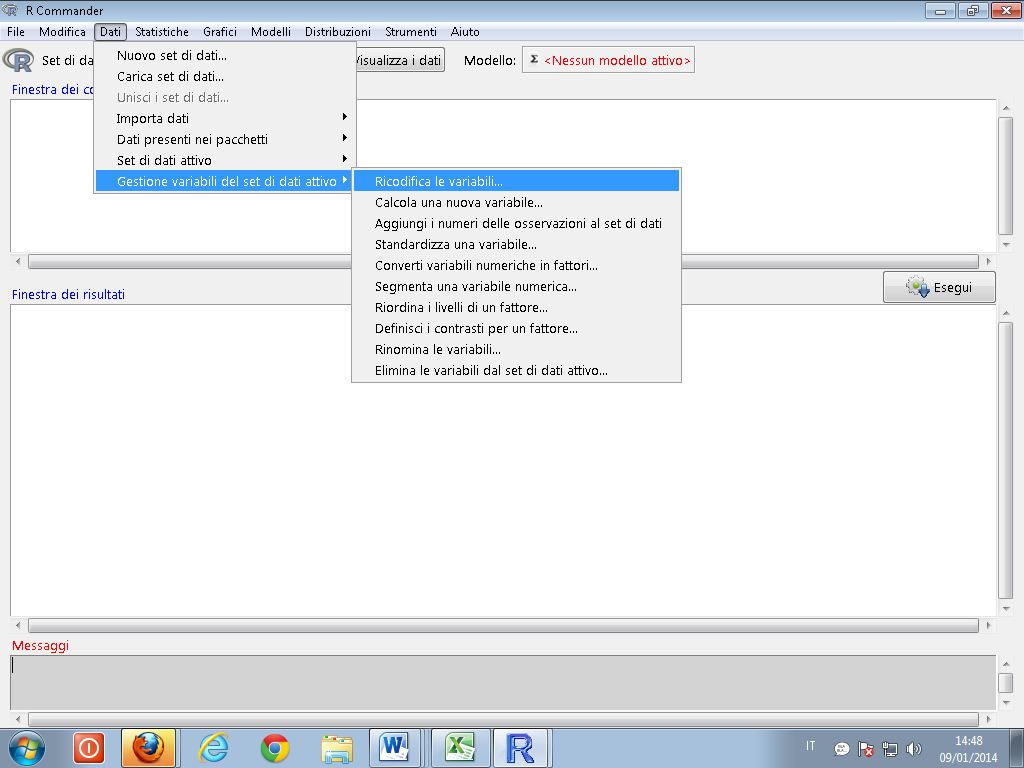 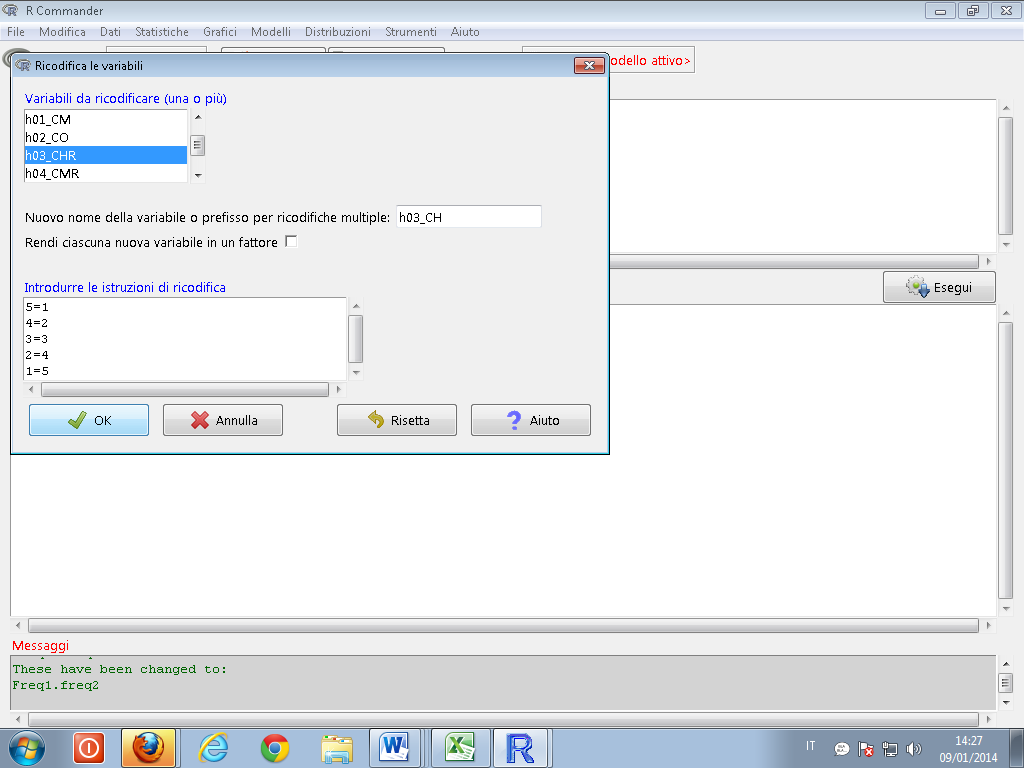 ESERCIZIO:Calcolo gli indicatori sintetici per le tre dimensioni della scala Hardiness (Commitment – CM; Change – CH; Control – CO)La prima cosa da fare è “rovesciare” i punteggi degli item reversed, con la funzione “ricodifica le variabili”Gli item da ricodificare sono i seguenti:(si suggerisce di modificare i nomi semplicemente eliminando la lettera R finale)Una volta ricodificati gli item reversed, si calcola il punteggio medio di ciascun partecipante su ciascuna delle 3 dimensioni della scala Hardiness, con la funzione “calcola una nuova variabile”Analisi della validità (validità di costrutto, analisi dimensionale):Verifico attraverso l’analisi fattoriale esplorativa se la soluzione con 4 fattori è una buona soluzione per la scala sulle strategie di Coping, che è pensata teoricamente come composta da 4 sub-scale, ciascuna per una delle seguenti strategie: Compito, Supporto Sociale, Emozioni, Fuga.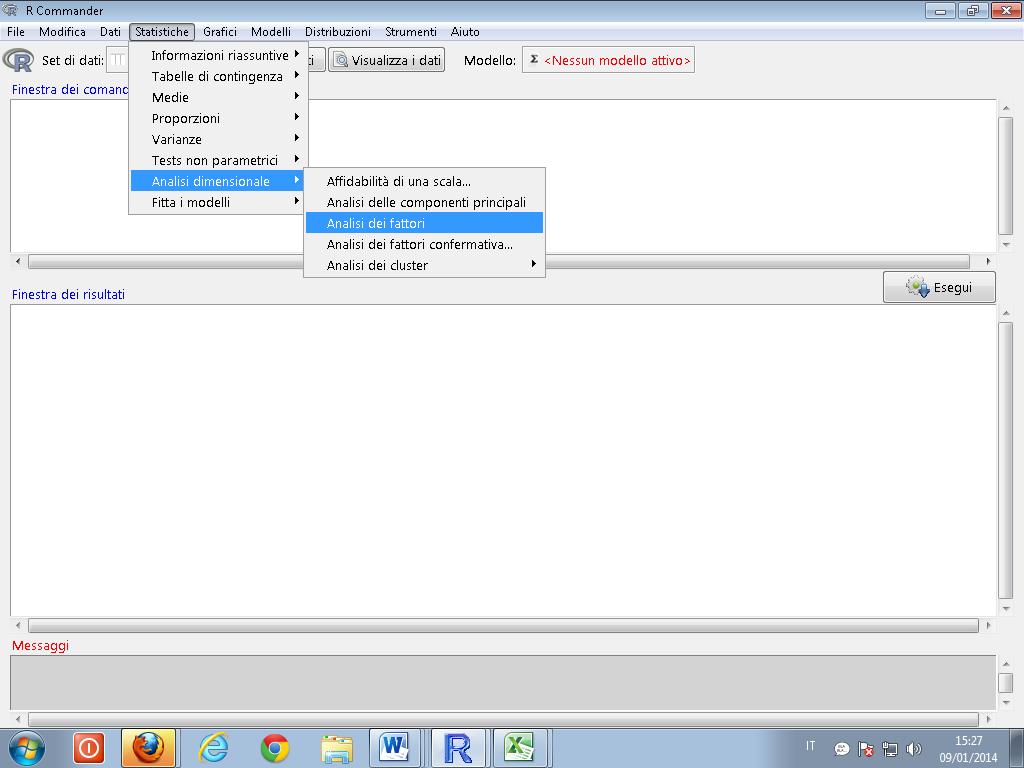 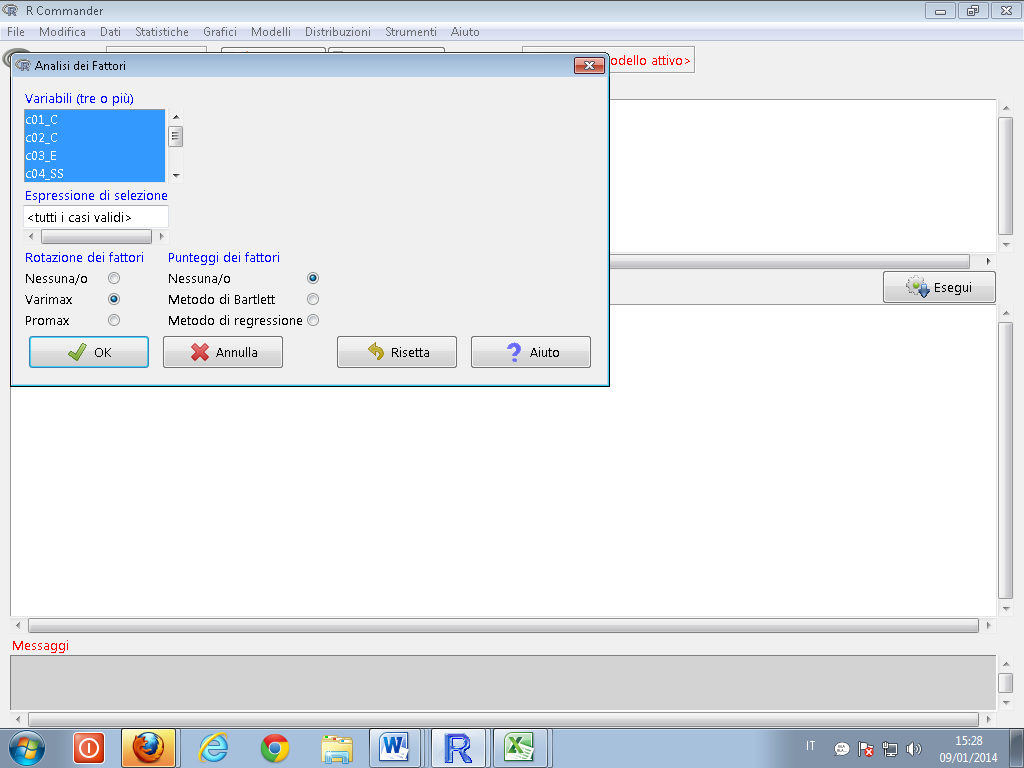 Selezioniamo tutti gli item della scala Coping e scegliamo una soluzione a 4 fattori: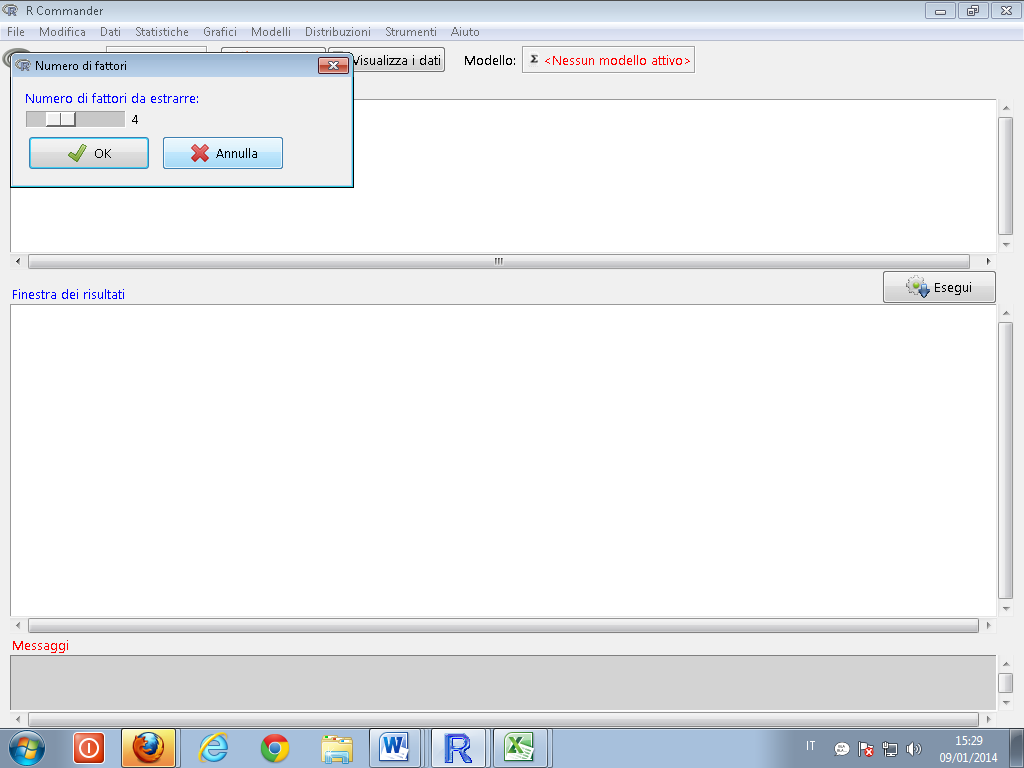 La prima cosa che osserviamo nell’output è la proporzione di varianza spiegata, che mi aiuta a capire se la soluzione a 4 fattori da me proposta è una soluzione accettabile. La proporzione di varianza spiegata, in questo caso, è 0,42 (il 41,7%)Cumulative Var   0.112   0.217   0.318   0.417Si tratta di una proporzione non particolarmente elevata (tale risultato è frequente quando si tratta di variabili psico-sociali)Osservo poi la matrice che riporta i pesi fattoriali dopo la rotazione (Loadings):Si riporta di seguito una tabella ricavata dalla soluzione proposta da R, in cui si evidenziano i pesi fattoriali più elevati per ciascun fattore. I nomi dei fattori sono scelti dal ricercatore a posteriori, attraverso una analisi degli item associati a ciascun fattore (i fattori sono anche distinti in base al colore).Si può osservare che si tratta di una buona soluzione, nel senso che i dati empirici restituiscono una soluzione in cui 4 distinti fattori, che corrispondono alle 4 dimensioni teoriche, raggruppano i 18 item della scala. Due eccezioni riguardano l’item 18, che ha un peso fattoriale più elevato, anche se comunque basso, sul fattore “Emozioni”, e l’item 12, che ha un peso fattoriale elevato e negativo sul fattore Supporto Sociale. In questo ultimo caso il peso fattoriale è anche negativo. L’analisi semantica dell’item ci fa capire che in effetti questo item ben si associa al fattore SS in negativo (Cerco di stare da solo).h03_CHRNon mi piace fare cambiamenti al mio programma quotidianoCH-  3.   I don't like to make changes in my everyday schedule.h04_CMRNon ha importanza lavorare sodo, perché solo i capi ne traggono vantaggioCM-  4.   Working hard doesn't matter, since only the bosses profit by it.h11_CHRMi dà fastidio che la mia routine quotidiana venga interrottaCH-11.  It bothers me when my daily routine gets interrupted.h14_CHRMi piace avere un programma quotidiano che non vari di moltoCH-14.  I like having a daily schedule that doesn't change very much.Factor1 (SS)Factor2 (E)Factor3 (F)Factor4 (Comp)c01_C-0,200,65Accetto l'idea che devo risolvere il problemac02_C-0,140,62Mi do degli obiettivi da raggiungerec03_E-0,180,690,14-0,16Divento molto tristec04_SS0,600,11Ho bisogno di condividere quello che provo dentro con chi mi è vicinoc05_F0,65Cerco di non pensare al problemac06_E0,310,360,30-0,26Ci resto male perchè non trovo una soluzionec07_E0,200,48-0,15Mi agitoc08_F0,220,170,53Faccio altre attività per non pensarcic09_SS0,640,11-0,10Cerco l'aiuto dei miei amici per calmare l'agitazionec10_F0,100,61Mi dico che questo problema non è per niente importantec11_SS0,430,120,15Chiedo a persone che hanno avuto un'esperienza simile cosa hanno fattoc12_F-0,520,380,16Cerco di stare da soloc13_C-0,25-0,110,70Vado direttamente al problemac14_F0,70Mi comporto come se il problema non ci fossec15_C0,110,120,56Faccio un piano d'azione e lo rispettoc16_E0,71Mi arrabbioc17_SS0,670,14Cerco la simpatia e l'aiuto degli altric18_F0,310,410,22Sogno o immagino luoghi e tempi migliori